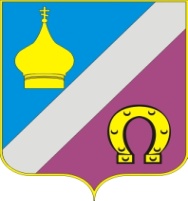 РОССИЙСКАЯ ФЕДЕРАЦИЯРОСТОВСКАЯ ОБЛАСТЬ  НЕКЛИНОВСКИЙ РАЙОНМУНИЦИПАЛЬНОЕ ОБРАЗОВАНИЕ «НИКОЛАЕВСКОЕ СЕЛЬСКОЕ ПОСЕЛЕНИЕ»АДМИНИСТРАЦИЯ НИКОЛАЕВСКОГО СЕЛЬСКОГО ПОСЕЛЕНИЯПОСТАНОВЛЕНИЕ25.12. 2019г.	№ 522«О внесении изменений в Постановление Администрации Николаевского сельского поселения от 02.12.2016 № 137 «Об утверждении Порядка организации работы по рассмотрению обращений граждан в Администрации Николаевского сельского поселения»         В соответствии Федеральным законом от 06.10.2003 №131-ФЗ «Об общих принципах организации местного самоуправления в Российской Федерации», Федеральным законом от 02.05.2006 № 59-ФЗ «О порядке рассмотрения обращений граждан Российской Федерации», руководствуясь Уставом муниципального образования «Николаевское сельское поселение», принятым решением Собрания депутатов Николаевского сельского поселения от 05.09.2016 № 163 (в ред. от 29.03.2019),Администрация Николаевского сельского поселенияПОСТАНОВЛЯЕТ:Внести в пункт 2.14 приложения к Постановлению Администрации Николаевского сельского поселения от 02.12.2016 № 137 «Об утверждении Порядка организации работы по рассмотрению обращений граждан в Администрации Николаевского сельского поселения» изменения, заменив слова «, осуществляющего правоприменительные функции, функции по контролю, надзору и оказанию государственных услуг в сфере миграции,» словами «в сфере внутренних дел».Настоящее постановление вступает в силу со дня его официального опубликования (обнародования).Главному специалисту Администрации Николаевского сельского поселения (Левиной О.Г.) обеспечить официальное опубликование (обнародование) настоящего постановления и разместить его на официальном сайте Администрации Николаевского сельского поселения в информационно-телекоммуникационной сети «Интернет».Контроль за исполнением постановления оставляю за собой.Глава АдминистрацииНиколаевского сельского поселения	Е.П. Ковалева